Додаток № _____до рішення виконавчого комітетуХмельницької міської радивід «___» ___________ 2019 р. № ______Інформаційна і технологічна картки адміністративної послуги «Погодження на розміщення об’єктів пересувної та дрібної стаціонарної мережі з надання послуг у сфері відпочинку і розваг (цирки)» (шифр послуги А-1-28-02), відповідальним за надання якої є управління культури і туризму  Хмельницька міська рада             Управління адміністративних послуг Хмельницької міської радиМеханізм  оскарження результату надання адміністративної послуги здійснюється  в порядку передбаченому чинним законодавством.Керуючий справами виконавчого комітету				Ю. СабійНачальник управління                                                                                А. РомасюковМіському головіЗАЯВАПрошу надати погодження на розміщення цирку ______________________________________        (назва )площею ________ кв.м. з «____» ____________20___р. по «____» _________20____ р.м.Хмельницький,_________________________________________________________(місце знаходження (адреса) об’єкта, на який видається документ)___________________________________________________________________________________________________________(вид діяльності згідно з КВЕД)___________________________________________________________________________________________________________(у давальному відмінку повне найменування юридичної особи/фізичної особи-підприємця/уповноваженої особи)___________________________________________________________________________________________________________(ідентифікаційний код згідно з ЄДРПОУ, ідентифікаційний номер фізичної особи-підприємця, платника податків та інших обов’язкових платежів)___________________________________________________________________________________________________________(прізвище, ім’я, по-батькові керівника юридичної особи-підприємця/уповноваженої особи)___________________________________________________________________________________________________________(місцезнаходження юридичної особи, місце проживання фізичної особи-підприємця)_____________________							_________________________________телефон									телефаксНадаю згоду на обробку моїх персональних даних.	«_______»___________20 ____ р.		                                        _________________________________                                                                                              (підпис керівника юридичної особи/фізичної особи-                                                                                                                                підприємця, уповноваженої особи)ПОГОДЖЕНО:Заповнюється адміністратором«______»_________________20     р.	                             Реєстраційний номер_____________________	(дата надходження заяви)_______________________	   ____________________________________                    (підпис)				ініціали та прізвище адміністраторХмельницька міська рада            Управління  адміністративних послуг Хмельницької міської ради*В – виконує, П – погоджує, З – затверджує, У – бере участь, ПР – приймає рішення.** який по рахунку день з наростаючим, починаючи з першого дня      Механізм оскарження результату надання адміністративної послуги здійснюється в судовому порядку                                 Керуючий справами виконавчого комітету				Ю. СабійНачальник управління                                                                                А. Ромасюков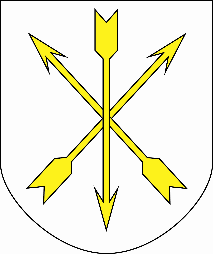 А-1-28-02ІНФОРМАЦІЙНА КАРТКАПогодження на розміщення об’єктів пересувної та дрібної стаціонарної мережі з надання послуг у сфері відпочинку і розваг (цирки) 1. Інформація про УАП Управління адміністративних послугХмельницької міської ради, м. Хмельницький, вул. Соборна, 16, Графік прийому: понеділок, вівторок, середа: з 09.00 до 17.00 год.; четвер: з 09.00 до 20.00 год.; п’ятниця: з 09.00 до 16.00 год.; субота: з 8.00 до 15.00 год. (без обідньої перерви)тел. (0382) 76-44-42; 76-43-41; 75-27-18; 65-40-16, 76-58-61, факс 70-27-71ел.пошта: cnap@khm.gov.uacnap.khm.gov.ua2. Перелік документів, спосіб подання, умови отримання послуги:2.1. заява на ім’я міського голови (форма заяви додається);2.2. копія Декларації відповідності матеріально-технічної бази вимогам законодавства з охорони праці ;2.3. викопіювання з ситуаційного плану міста Хмельницького, складене  під розміщення об’єктів пересувної мережі в масштабі М 1:2000, М 1:500;2.4. копія договору на вивезення твердих побутових відходів та вторинної сировини;2.5. копія довіреності на право представляти інтереси суб’єкта звернення в органах місцевого самоврядування, оформлену в установленому законодавством порядку (у разі звернення уповноваженого представника).2.6. Адміністрацією цирку укладаються наступні договори:- Договір про пайову участь (внесок) на розвиток Парку культури і відпочинку ім. М. К. Чекмана з комунальним підприємством «Парки та сквери м. Хмельницького», де повинно бути обумовлено оплату за надання водопостачання, яка береться наприкінці строку перебування цирку в парку, за показниками водолічильника. До Договору обов’язково додається розрахункова калькуляція; - Договір з Хмельницьким міським районом електричних мереж на виготовлення технічних умов щодо підключення та подачі електроенергії цирку, де повинно бути обумовлено оплату, яка береться наприкінці строку перебування цирку в парку за показниками електролічильника.2.7. Заява погоджується:- із землекористувачем. Пакет документів подається адміністратору УАП.Примітка: Для засвідчення копій документів адміністратором заявником надаються оригінали документів.3. Платність ( в разі платності – розмір, порядок внесення плати, р/р) Безоплатно. 4. Строк надання послуги30 календарних днів.5. Результат надання послугиРішення виконавчого комітету, договір. 6. Способи отримання відповіді, результату послугиОсобисто або за дорученням в управлінні адміністративних послуг, поштою 7. Нормативні акти, що регламентують наданняпослуги7.1. Закон України «Про благоустрій населених пунктів» від 06.09.2005 р. №2807-ІУ.7.2. Закон України «Про гастрольні заходи в Україні» від 10.07.2003 р. №1115-ІУ.7.3. Закон України “Про адміністративні послуги”.7.4. Закон України “Про місцеве самоврядування в Україні”.7.5. Постанова Кабінету Міністрів України від 15.01.2004 р. №34 «Про затвердження Переліку та гастрольні обсяги витрат, пов’язаних виключно з організацією та проведенням благодійного гастрольного заходу».7.6. Постанова Кабінету Міністрів України від 15.01.2004 р. №35 « Про затвердження Порядку організації та проведення гастрольних заходів».7.7. Рішення 37-ої сесії міської ради від 30.04.2014 р.  № 8 «Про затвердження Положення про надання послуг у сфері відпочинку і розваг на території м. Хмельницького».7.8. Рішення 42-ої сесії міської ради від 17.09.2014 р.  № 13 «Про внесення змін в рішення 37-ої сесії міської ради від 30.04.2014 р.  № 8 із внесеними змінами».7.9. Рішення 50-ої сесії міської ради від 27.05.2015 р.  № 11 «Про внесення змін та доповнень в рішення тридцять сьомої сесії міської ради від 30.04.2014 р.  № 8 із внесеними змінами рішенням сорок другої сесії міської ради від 17.09.2014 р.  № 13».7.10. Рішення 4-ої сесії міської ради від 27.01.2016 р.  № 15 «Про внесення змін та доповнень в рішення тридцять сьомої сесії міської ради від 30.04.2014 р.  № 8 із внесеними змінами».7.11. Рішення 8-ої сесії міської ради від 21.09.2016 р.  № 13 «Про внесення змін та доповнень в рішення тридцять сьомої сесії міської ради від 30.04.2014 р.  № 8 із внесеними змінами».7.12. Рішення 19-ої сесії міської ради від 27.12.2017 р.  № 27 «Про внесення змін та доповнень в рішення тридцять сьомої сесії міської ради від 30.04.2014 р.  № 8 із внесеними змінами».7.13. Рішення 22-ої сесії міської ради від 04.07.2018 р.  № 12 «Про внесення змін та доповнень в рішення тридцять сьомої сесії міської ради від 30.04.2014 р.  № 8 із внесеними змінами».7.14. Рішення 30-ої сесії міської ради від 17.04.2019 р.  № 21 «Про внесення змін та доповнень в рішення тридцять сьомої сесії міської ради від 30.04.2014 р.  № 8 із внесеними змінами».7.7. Рішення тридцятої сесії міської ради від 17.04.2019 № 22 «Про внесення змін до рішення сесії міської ради від 20.09.2017 року № 37». 1. Землекористувач або балансоутримувачДокументи, що додаються до заяви:1. копія Декларації відповідності матеріально-технічної бази вимогам законодавства з охорони праці№_____________ від ______________ року2. викопіювання з ситуаційного плану міста Хмельницького, складене  під розміщення об’єктів пересувної мережіМ 1:2000, 1:5003. Копія довіреності про право представляти інтереси суб’єкта господарювання в органах місцевого самоврядування.№_____________ від ______________ року4. копія договору на вивезення твердих побутових відходів та вторинної сировини.№_____________ від ______________ року5. Договір про пайову участь (внесок) на розвиток Парку культури і відпочинку ім. М. К. Чекмана з комунальним підприємством «Парки та сквери м. Хмельницького», де повинно бути обумовлено оплату за надання водопостачання, яка береться наприкінці строку перебування цирку в парку, за показниками водолічильника.6. Розрахункова калькуляція.7. Договір з Хмельницьким міським районом електричних мереж на виготовлення технічних умов щодо підключення та подачі електроенергії цирку, де повинно бути обумовлено оплату, яка береться наприкінці строку перебування цирку в парку за показниками електролічильника№_____________ від ______________ року№_____________ від ______________ року№_____________ від ______________ рокуА-1-28-02ТЕХНОЛОГІЧНА КАРТКАПогодження на розміщення об’єктів пересувної та дрібної стаціонарної мережі з надання послуг у сфері відпочинку і розваг (цирки)№ п/пЕтапи послугиВідповідальна посадова особа, виконавчий органДія*Строки виконання етапів**1.Прийом і перевірка повноти пакету документів, реєстрація заяви, погодженої заявником із землекористувачем чи з управлінням житслово-комунального господарства, якщо об’єкт пересувної мережі сфери відпочинку і розваг знаходиться на землі загального користування, повідомлення суб’єкта звернення про орієнтовний термін виконання Адміністратор УАП    ВПротягом 1 дня2.Передача заяви та пакету документів в управління культури і туризмуАдміністратор УАП     ВПротягом 1-5 дня3.Реєстрація в управлінні культури і туризму пакету документів та передача її на резолюцію заступнику міського головиГоловний спеціаліст управління культури і туризмуЗаступник міського голови    В     ВПротягом 2-6 дня 4.Розгляд пакету документів управлінням культури і туризму, у т.ч. перевірка документів на відповідність чинному законодавству, виїзд на місце для проведення оцінки можливості розміщення об’єкта Головний спеціаліст управління культури і туризму     ВПротягом 7 дня5.Підготовка проекту рішення про надання погодження на розміщення об'єкту та передача в юридичний відділ для перевіркиГоловний спеціаліст управління культури і туризмуСпеціаліст юридичного відділу      В       П Протягом  7-10 дня6.Розгляд проекту рішення про надання погодження на розміщення об’єкту на засіданні виконавчого комітету Хмельницької міської радиЗагальний відділ Члени виконавчого комітетуППРПротягом 10-16дня7.Підготовка витягу з рішення  виконавчого комітету, угоди про гастрольну діяльність чи відмови у прийняті рішенняГоловний спеціаліст управління культури і туризмуВПротягом 16-19дня8.Формування вихідного пакету документів та направлення його в управління адміністративних послугГоловний спеціаліст управління культури і туризмуВПротягом 19-20дня9.Внесення відмітки до електронної бази про факт здійснення процедуриАдміністратор УАПВПротягом 20-21 дня10.Повідомлення суб’єкта звернення про готовність результату надання адміністративної послугиАдміністратор УАПВПротягом 20-21 дня11.Видача результату надання адміністративної послуги  суб'єкту зверненняАдміністратор УАПВПротягом 21 дняЗагальна кількість днів надання послугиЗагальна кількість днів надання послугиЗагальна кількість днів надання послугиЗагальна кількість днів надання послуги21 деньЗагальна кількість днів надання послуги (передбачена законодавством)Загальна кількість днів надання послуги (передбачена законодавством)Загальна кількість днів надання послуги (передбачена законодавством)Загальна кількість днів надання послуги (передбачена законодавством)30 днів